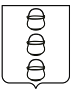 ГЛАВА
ГОРОДСКОГО ОКРУГА КОТЕЛЬНИКИ
МОСКОВСКОЙ ОБЛАСТИПОСТАНОВЛЕНИЕ25.07.2023   №   727 – ПГ г. КотельникиО внесении изменений в постановление главы городского округа Котельники Московской области от 28.10.2022 № 1153 – ПГ «Об утверждении муниципальной программы «Строительство объектов социальной инфраструктуры»Руководствуясь статьей 179 Бюджетного кодекса Российской Федерации, Федеральным законом от 06.10.2003 № 131-ФЗ «Об общих принципах организации местного самоуправления в Российской Федерации» и постановлением главы городского округа Котельники Московской области от 24.12.2021 № 1351-ПГ 
«Об утверждении Порядка разработки и реализации муниципальных программ городского округа Котельники Московской области», постановляю: 1. Внести в муниципальную программу городского округа Котельники Московской области «Строительство объектов социальной инфраструктуры», утвержденную постановлением главы городского округа Котельники Московской области от 28.10.2022 № 1153-ПГ «Об утверждении муниципальной программы «Строительство объектов социальной инфраструктуры» (с изменениями, внесенными постановлениями главы городского округа Котельники Московской области от 27.02.2023 № 189-ПГ, от 22.03.2023 № 288-ПГ, от 24.04.2023                          № 433-ПГ, от 31.05.2023 №550-ПГ, от 09.06.2023 №581-ПГ) следующие изменения:1.1. Пункт 1 «Паспорт муниципальной программы «Строительство объектов социальной инфраструктуры на 2023-2027 годы» изложить в новой редакции (приложение 1);1.2. Пункт 3 Подпрограмма 3 «Строительство (реконструкция) объектов образования». 3.1. Перечень мероприятий подпрограммы 3 «Строительство (реконструкция) объектов образования» изложить в новой редакции 
(приложение 2); 1.3. Пункт 3.2.10. «Распределение субсидий и адресный перечень объектов муниципальной собственности, имущества, предназначенного для решения вопросов местного значения, на которые предоставляется субсидия из бюджета Московской области бюджетам муниципальных образований Московской области, предусмотренная мероприятием Р2.01 подпрограммы 3 «Строительство (реконструкция) объектов образования» изложить в новой редакции 
(приложение 3).          2. Отделу информационного обеспечения управления внутренней политики муниципальному казенному учреждению «Развитие Котельники» обеспечить официальное опубликование настоящего постановления на интернет - портале городского округа Котельники Московской области в сети «Интернет».3. Назначить ответственным за исполнение настоящего распоряжения заместителя начальника управления градостроительства – начальника отдела строительства и архитектуры администрации городского округа Котельники Московской области Королеву Е.П.4. Контроль за исполнением настоящего постановления возложить 
на заместителя главы администрации городского округа Котельники Московской области Копыльченко И.А.Глава городского округаКотельники Московской области						С.А. ЖигалкинПриложение 1к постановлению главы городского округаКотельники Московской области от 25.07.2023 № 727-ПГМуниципальная программа городского округа Котельники Московской области
«Строительство объектов социальной инфраструктуры» на 2023-2027 годы1. Паспорт муниципальной программы «Строительство объектов социальной инфраструктуры» на 2023-2027 годыПриложение 2к постановлению главы городского округаКотельники Московской области от 25.07.2023 № 727-ПГ3. Подпрограмма 3 «Строительство (реконструкция) объектов образования»3.1. Перечень мероприятий подпрограммы 3«Строительство (реконструкция) объектов образования»Приложение 3к постановлению главы городского округаКотельники Московской области от 25.07.2023 № 727-ПГ3.2.10. Распределение субсидий и адресный перечень объектов муниципальной собственности, имущества, предназначенного для решения вопросов местного значения, на которые предоставляется субсидия из бюджета Московской области бюджетам муниципальных образований Московской области, предусмотренная мероприятием Р2.01 подпрограммы 3 «Строительство (реконструкция) объектов образования» _____________________** Графа 5 заполняется в формате «дд.мм.гг. – дд.мм.гг.», графа 6 заполняется в формате «дд.мм.гг.».*** Год начала реализации соответствующего мероприятия государственной программы Московской области. При формировании адресных перечней на 2023 год и на плановый период 2024 и 2025 годов указывается сумма, сложившаяся на 01.01.2023 года.Справочная таблица:Координатор муниципальной программыЗаместитель главы администрации городского округа Котельники Московской области И.А. КопыльченкоЗаместитель главы администрации городского округа Котельники Московской области И.А. КопыльченкоЗаместитель главы администрации городского округа Котельники Московской области И.А. КопыльченкоЗаместитель главы администрации городского округа Котельники Московской области И.А. КопыльченкоЗаместитель главы администрации городского округа Котельники Московской области И.А. КопыльченкоЗаместитель главы администрации городского округа Котельники Московской области И.А. КопыльченкоЗаместитель главы администрации городского округа Котельники Московской области И.А. КопыльченкоМуниципальный заказчик программыАдминистрация городского округа Котельники Московской областиАдминистрация городского округа Котельники Московской областиАдминистрация городского округа Котельники Московской областиАдминистрация городского округа Котельники Московской областиАдминистрация городского округа Котельники Московской областиАдминистрация городского округа Котельники Московской областиАдминистрация городского округа Котельники Московской областиЦели муниципальной программыПовышение уровня комфортного проживания и обеспеченности населения городского округа Котельники объектами социального назначенияПовышение уровня комфортного проживания и обеспеченности населения городского округа Котельники объектами социального назначенияПовышение уровня комфортного проживания и обеспеченности населения городского округа Котельники объектами социального назначенияПовышение уровня комфортного проживания и обеспеченности населения городского округа Котельники объектами социального назначенияПовышение уровня комфортного проживания и обеспеченности населения городского округа Котельники объектами социального назначенияПовышение уровня комфортного проживания и обеспеченности населения городского округа Котельники объектами социального назначенияПовышение уровня комфортного проживания и обеспеченности населения городского округа Котельники объектами социального назначенияПеречень подпрограммМуниципальный заказчик подпрограммМуниципальный заказчик подпрограммМуниципальный заказчик подпрограммМуниципальный заказчик подпрограммМуниципальный заказчик подпрограммМуниципальный заказчик подпрограммМуниципальный заказчик подпрограмм3. Строительство (реконструкция) объектов образованияАдминистрация городского округа Котельники Московской областиАдминистрация городского округа Котельники Московской областиАдминистрация городского округа Котельники Московской областиАдминистрация городского округа Котельники Московской областиАдминистрация городского округа Котельники Московской областиАдминистрация городского округа Котельники Московской областиАдминистрация городского округа Котельники Московской областиКраткая характеристика подпрограмм3. Обеспечение населения объектами образования. Развитие инфраструктуры системы образования, повышение качества предоставления образовательных услуг. Развитие сети организаций дошкольного образования, в том числе создание новых и развитие уже имеющихся объектов дошкольного образования.3. Обеспечение населения объектами образования. Развитие инфраструктуры системы образования, повышение качества предоставления образовательных услуг. Развитие сети организаций дошкольного образования, в том числе создание новых и развитие уже имеющихся объектов дошкольного образования.3. Обеспечение населения объектами образования. Развитие инфраструктуры системы образования, повышение качества предоставления образовательных услуг. Развитие сети организаций дошкольного образования, в том числе создание новых и развитие уже имеющихся объектов дошкольного образования.3. Обеспечение населения объектами образования. Развитие инфраструктуры системы образования, повышение качества предоставления образовательных услуг. Развитие сети организаций дошкольного образования, в том числе создание новых и развитие уже имеющихся объектов дошкольного образования.3. Обеспечение населения объектами образования. Развитие инфраструктуры системы образования, повышение качества предоставления образовательных услуг. Развитие сети организаций дошкольного образования, в том числе создание новых и развитие уже имеющихся объектов дошкольного образования.3. Обеспечение населения объектами образования. Развитие инфраструктуры системы образования, повышение качества предоставления образовательных услуг. Развитие сети организаций дошкольного образования, в том числе создание новых и развитие уже имеющихся объектов дошкольного образования.3. Обеспечение населения объектами образования. Развитие инфраструктуры системы образования, повышение качества предоставления образовательных услуг. Развитие сети организаций дошкольного образования, в том числе создание новых и развитие уже имеющихся объектов дошкольного образования.Источники финансирования муниципальной программы, в том числе по годам реализации программы (тыс. руб.):Всего2023 год2024 год2025 год2026 год2027 год2027 годСредства бюджета Московской области7 657 711,331 691 836,383 639 454,311 842 045,53467 698,5716 676,5416 676,54Средства федерального бюджета208288,80208288,800000Средства бюджета муниципального образования Московской области413 901,03100 006,60191 488,0596 949,7724 615,86840,75Всего, в том числе по годам:8 279 901,162 000 131,783 830 942,361 938 995,27492 314,4317 517,29№ п/пМероприятие подпрограммыСроки исполнения мероприятияИсточники финансированияВсего (тыс. руб.)Объем финансирования по годам (тыс. руб.)Объем финансирования по годам (тыс. руб.)Объем финансирования по годам (тыс. руб.)Объем финансирования по годам (тыс. руб.)Объем финансирования по годам (тыс. руб.)Объем финансирования по годам (тыс. руб.)Объем финансирования по годам (тыс. руб.)Объем финансирования по годам (тыс. руб.)Объем финансирования по годам (тыс. руб.)Объем финансирования по годам (тыс. руб.)Объем финансирования по годам (тыс. руб.)Объем финансирования по годам (тыс. руб.)Объем финансирования по годам (тыс. руб.)Объем финансирования по годам (тыс. руб.)Ответственный за выполнение мероприятия № п/пМероприятие подпрограммыСроки исполнения мероприятияИсточники финансированияВсего (тыс. руб.)2023 год 2023 год 2023 год 2023 год 2023 год 2023 год 2023 год 2023 год 2023 год 2023 год 2024 год 2025 год 2026 год 2027 годОтветственный за выполнение мероприятия 12345666666666678910111Основное мероприятие 01Организация строительства (реконструкции) объектов дошкольного образования2023-2027 годыИтого:748 259,500000000000380 866,91349 875,30017 517,29х1Основное мероприятие 01Организация строительства (реконструкции) объектов дошкольного образования2023-2027 годыСредства бюджета Московской области710 971,490000000000361 913,42332 381,53016 676,54х1Основное мероприятие 01Организация строительства (реконструкции) объектов дошкольного образования2023-2027 годыСредства бюджета муниципального образования Московской области37 288,01000000000018 953,4917 493,770840,75х1.1Мероприятие 01.01Проектирование и строительство дошкольных образовательных организаций2023-2027 годыИтого:748 259,500000000000380 866,91349 875,30017 517,29х1.1Мероприятие 01.01Проектирование и строительство дошкольных образовательных организаций2023-2027 годыСредства бюджета Московской области710 971,490000000000361 913,42332 381,53016 676,54х1.1Мероприятие 01.01Проектирование и строительство дошкольных образовательных организаций2023-2027 годыСредства бюджета муниципального образования Московской области37 288,01000000000018 953,4917 493,770840,75х1.1Введены в эксплуатацию объекты дошкольного образования, единицххВсегоИтого 2023 годВ том числе:В том числе:В том числе:В том числе:В том числе:В том числе:В том числе:В том числе:В том числе:2024 год2025 год 2026 год 2027 годх1.1Введены в эксплуатацию объекты дошкольного образования, единицххВсегоИтого 2023 год1 квар-тал1 квар-тал1 квар-тал1 полуго-дие1 полуго-дие9 меся-цев9 меся-цев9 меся-цев12 меся-цев2024 год2025 год 2026 год х1.1Введены в эксплуатацию объекты дошкольного образования, единицхх31----------2--х2Основное мероприятие 02 Организация строительства (реконструкции) объектов общего образования 2023-2026 годыИтого:6 873 258,571 341 748,691 341 748,691 341 748,691 341 748,691 341 748,691 341 748,691 341 748,691 341 748,691 341 748,691 341 748,693 450 075,451 589 120,00492 314,430х2Основное мероприятие 02 Организация строительства (реконструкции) объектов общего образования 2023-2026 годыСредства бюджета Московской области6 529 564,701 274 661,241 274 661,241 274 661,241 274 661,241 274 661,241 274 661,241 274 661,241 274 661,241 274 661,241 274 661,243 277 540,891 509 664,00467 698,570х2Основное мероприятие 02 Организация строительства (реконструкции) объектов общего образования 2023-2026 годыСредства бюджета муниципального образования Московской области343 693,8767 087,4567 087,4567 087,4567 087,4567 087,4567 087,4567 087,4567 087,4567 087,4567 087,45172 534,5679 456,0024 615,860х2.2Мероприятие 02.03Капитальные вложения в объекты общего образования2023-2026 годыИтого:6 873 258,571 341 748,691 341 748,691 341 748,691 341 748,691 341 748,691 341 748,691 341 748,691 341 748,691 341 748,691 341 748,693 450 075,451 589 120,00492 314,430х2.2Мероприятие 02.03Капитальные вложения в объекты общего образования2023-2026 годыСредства бюджета Московской области6 529 564,701 274 661,241 274 661,241 274 661,241 274 661,241 274 661,241 274 661,241 274 661,241 274 661,241 274 661,241 274 661,243 277 540,891 509 664,00467 698,570х2.2Мероприятие 02.03Капитальные вложения в объекты общего образования2023-2026 годыСредства бюджета муниципального образования Московской области343 693,8767 087,4567 087,4567 087,4567 087,4567 087,4567 087,4567 087,4567 087,4567 087,4567 087,45172 534,5679 456,0024 615,860х2.2Введены в эксплуатацию объекты общего образования, единицххВсегоИтого 2023 годИтого 2023 годВ том числе:В том числе:В том числе:В том числе:В том числе:В том числе:В том числе:В том числе:2024 год2025 год 2026 год 2027 годх2.2Введены в эксплуатацию объекты общего образования, единицххВсегоИтого 2023 годИтого 2023 год1 квар-тал1 квар-тал1 квар-тал1 полуго-дие1 полуго-дие1 полуго-дие9 меся-цев12 меся-цев2024 год2025 год 2026 год 2027 годх2.2Введены в эксплуатацию объекты общего образования, единицхх3----------111-х5Основное мероприятие Р2. Содействие занятости2023 годИтого:658 383,09658 383,09658 383,09658 383,09658 383,09658 383,09658 383,09658 383,09658 383,09658 383,09658 383,090000х5Основное мероприятие Р2. Содействие занятости2023 годСредства бюджета Московской области417 175,14417 175,14417 175,14417 175,14417 175,14417 175,14417 175,14417 175,14417 175,14417 175,14417 175,140000х5Основное мероприятие Р2. Содействие занятости2023 годСредства федерального бюджета208 288,80208 288,80208 288,80208 288,80208 288,80208 288,80208 288,80208 288,80208 288,80208 288,80208 288,800000х5Основное мероприятие Р2. Содействие занятости2023 годСредства бюджета муниципального образования Московской области32 919,1532 919,1532 919,1532 919,1532 919,1532 919,1532 919,1532 919,1532 919,1532 919,1532 919,150000х5.1Мероприятие Р2.01 Создание дополнительных мест для детей в возрасте от 1,5 до 3 лет в образовательных организациях, осуществляющих образовательную деятельность по образовательным программам дошкольного образования2023 годИтого:658 383,09658 383,09658 383,09658 383,09658 383,09658 383,09658 383,09658 383,09658 383,09658 383,09658 383,090000х5.1Мероприятие Р2.01 Создание дополнительных мест для детей в возрасте от 1,5 до 3 лет в образовательных организациях, осуществляющих образовательную деятельность по образовательным программам дошкольного образования2023 годСредства бюджета Московской области417 175,14417 175,14417 175,14417 175,14417 175,14417 175,14417 175,14417 175,14417 175,14417 175,14417 175,140000х5.1Мероприятие Р2.01 Создание дополнительных мест для детей в возрасте от 1,5 до 3 лет в образовательных организациях, осуществляющих образовательную деятельность по образовательным программам дошкольного образования2023 годСредства федерального бюджета208 288,80208 288,80208 288,80208 288,80208 288,80208 288,80208 288,80208 288,80208 288,80208 288,80208 288,800000х5.1Мероприятие Р2.01 Создание дополнительных мест для детей в возрасте от 1,5 до 3 лет в образовательных организациях, осуществляющих образовательную деятельность по образовательным программам дошкольного образования2023 годСредства бюджета муниципального образования Московской области32 919,1532 919,1532 919,1532 919,1532 919,1532 919,1532 919,1532 919,1532 919,1532 919,1532 919,150000х5.1Введены в эксплуатацию объекты дошкольного образования  с ясельными группами, единицххВсегоИтого 2023 годИтого 2023 годИтого 2023 годВ том числе:В том числе:В том числе:В том числе:В том числе:В том числе:В том числе:2024 год2025 год 2026 год 2027 годх5.1Введены в эксплуатацию объекты дошкольного образования  с ясельными группами, единицххВсегоИтого 2023 годИтого 2023 годИтого 2023 год1 квар-тал1 квар-тал1 полуго-дие1 полуго-дие9 меся-цев9 меся-цев12 меся-цев2024 год2025 год 2026 год 2027 годх5.1Введены в эксплуатацию объекты дошкольного образования  с ясельными группами, единицхх1111------1----хИтого по подпрограмме 3Итого по подпрограмме 3Итого:8 279 901,162 000 131,782 000 131,782 000 131,782 000 131,782 000 131,782 000 131,782 000 131,782 000 131,782 000 131,782 000 131,783 830 942,361 938 995,30492 314,4317 517,29хИтого по подпрограмме 3Итого по подпрограмме 3Средства бюджета Московской области7 657 711,331 691 836,381 691 836,381 691 836,381 691 836,381 691 836,381 691 836,381 691 836,381 691 836,381 691 836,381 691 836,383 639 454,311 842 045,53467 698,5716 676,54хИтого по подпрограмме 3Итого по подпрограмме 3Средства федерального бюджета208 288,80208 288,80208 288,80208 288,80208 288,80208 288,80208 288,80208 288,80208 288,80208 288,80208 288,800000хИтого по подпрограмме 3Итого по подпрограмме 3Средства бюджета муниципального образования Московской области413 901,03100 006,60100 006,60100 006,60100 006,60100 006,60100 006,60100 006,60100 006,60100 006,60100 006,60191 488,0596 949,7724 615,86840,75х№ п/пНаименование муниципального образования Московской области/наимено-вание объекта, адрес объектаМощность/прирост мощности объекта Виды работ в соответствии с классификато-ром Сроки проведе-ния работ** Открытие объекта/ завершение работ** Предельная стоимость объекта капитального строительства/работ
 (тыс. руб.)Профинан-сировано 
на 01.01.23
 (тыс. руб.)*** Источники финансирова-нияФинансирование, в том числе распределение субсидий 
из бюджета Московской области (тыс. руб.)Финансирование, в том числе распределение субсидий 
из бюджета Московской области (тыс. руб.)Финансирование, в том числе распределение субсидий 
из бюджета Московской области (тыс. руб.)Финансирование, в том числе распределение субсидий 
из бюджета Московской области (тыс. руб.)Финансирование, в том числе распределение субсидий 
из бюджета Московской области (тыс. руб.)Финансирование, в том числе распределение субсидий 
из бюджета Московской области (тыс. руб.)Остаток сметной стоимости 
до ввода 
в эксплуатацию объекта капитального строительства/ 
до завершения работ (тыс.рублей)№ п/пНаименование муниципального образования Московской области/наимено-вание объекта, адрес объектаМощность/прирост мощности объекта Виды работ в соответствии с классификато-ром Сроки проведе-ния работ** Открытие объекта/ завершение работ** Предельная стоимость объекта капитального строительства/работ
 (тыс. руб.)Профинан-сировано 
на 01.01.23
 (тыс. руб.)*** Источники финансирова-ниявсего2023 год2024 год2025 год2026 год2027 годОстаток сметной стоимости 
до ввода 
в эксплуатацию объекта капитального строительства/ 
до завершения работ (тыс.рублей)123456789101112131415161.Городской округ Котельники Московской областиХХХХХ79 035,00Итого:658 383,09658 383,09000001.Городской округ Котельники Московской областиХХХХХ75 083,25Средства бюджета Московской области417 175,14417 175,14000001.Городской округ Котельники Московской областиХХХХХ0Средства федерального бюджета208 288,80208 288,80000001.Городской округ Котельники Московской областиХХХХХ3 951,75Средства бюджета муниципального образования Московской области32 919,1532 919,15000001.1Дошкольная образовательная организация на 350 мест по адресу: Московская обл., г. Котельники, участок 6/11, корпус 27350 Строительство31.03.22-20.12.2317.03.24516 056,8279 035,00Итого:658 383,09658 383,09000001.1Дошкольная образовательная организация на 350 мест по адресу: Московская обл., г. Котельники, участок 6/11, корпус 27350 Строительство31.03.22-20.12.2317.03.24516 056,8275 083,25Средства бюджета Московской области417 175,14417 175,14000001.1Дошкольная образовательная организация на 350 мест по адресу: Московская обл., г. Котельники, участок 6/11, корпус 27350 Строительство31.03.22-20.12.2317.03.24516 056,82Средства федерального бюджета208 288,80208 288,80000001.1Дошкольная образовательная организация на 350 мест по адресу: Московская обл., г. Котельники, участок 6/11, корпус 27350 Строительство31.03.22-20.12.2317.03.24516 056,823 951,75Средства бюджета муниципального образования Московской области32 919,1532 919,1500000Всего по перечнюВсего по перечнюВсего:658 383,09658 383,0900000Всего по перечнюВсего по перечнюСредства бюджета Московской области417 175,14417 175,1400000Всего по перечнюВсего по перечнюСредства федерального бюджета208 288,80208 288,8000000Всего по перечнюВсего по перечнюСредства бюджета муниципального образования Московской области32 919,1532 919,1500000Всего по мероприятиюВсего по мероприятиюВсего:658 383,09658 383,090000ХВсего по мероприятиюВсего по мероприятиюСредства бюджета Московской области417 175,14417 175,140000ХВсего по мероприятиюВсего по мероприятиюСредства федерального бюджета208 288,80208 288,800000ХВсего по мероприятиюВсего по мероприятиюСредства бюджета муниципального образования Московской области32 919,1532 919,150000ХКоличество объектов Всего, в том числе по годам реализации:2023 год2024 год2025 год2026 год2027 годвводимых, ед.11----вводимых объектов образования, мест350350----открываемых, ед.1-1---открываемых объектов образования, мест350-350---